	「九一八事變」電子教材套	  工作紙（基礎版） 一、閱讀以下資料及展板內容，然後回答問題。資料一︰1931年中國地圖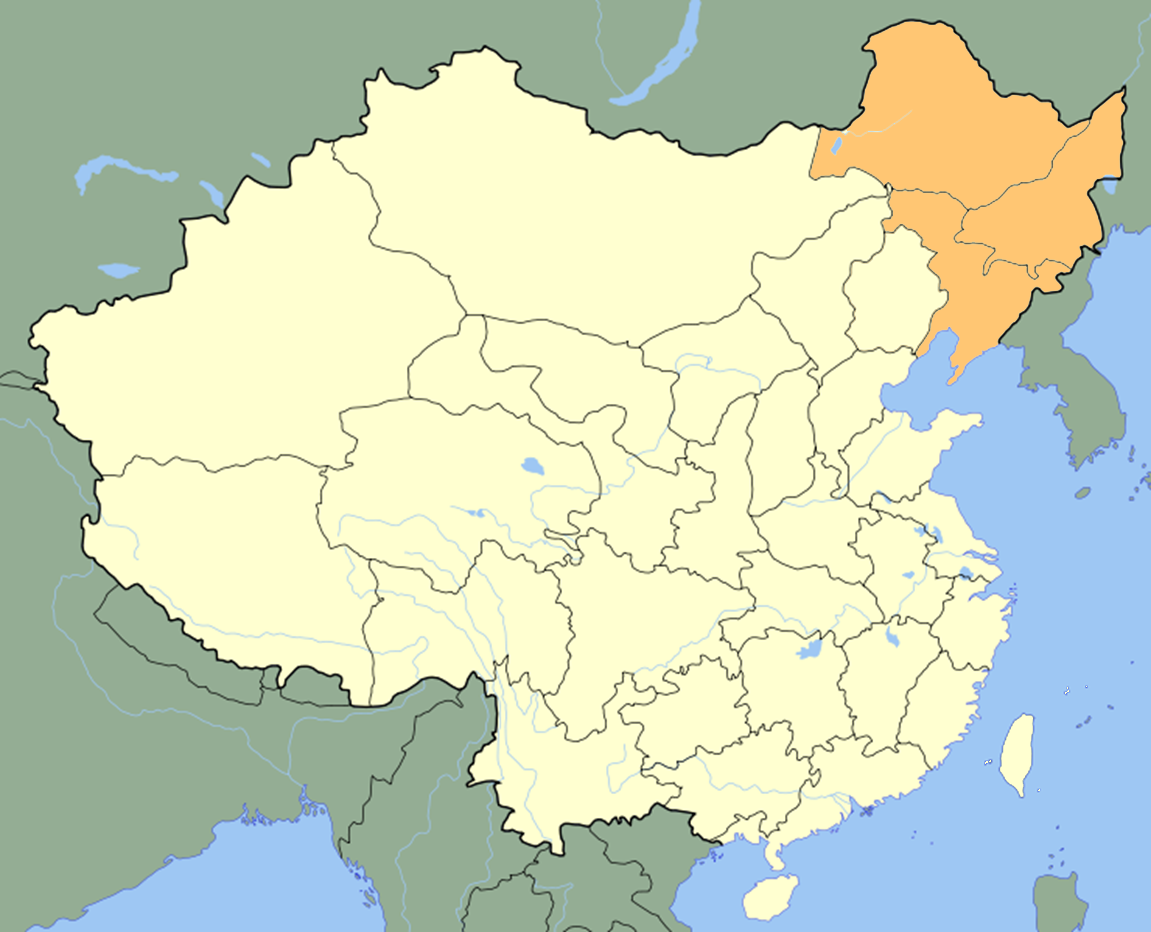 請根據展板內容，在以下橫線上填寫答案。________年________月________日，日本關東軍在柳條湖附近自行炸毀了南滿鐵路的其中一段________，反誣指是中國士兵所為。隨後日軍便以此為藉口，向中國東北軍的駐守地A城發動大規模攻擊。由於當時國民政府奉行「先________，後________」政策，日軍其後不到________便佔領整個B地區，史稱「________事變」。試從展板內容，找出資料一中A及B所指的城巿及地區名稱。A﹕________ B﹕________ 3. 根據展板內容，在「九一八事變」爆發後，東北平民、警察和部分官兵在東北自發成立了甚麼組織對抗日軍？a 東北抗日義勇軍b 北京抗日聯盟軍c 731部隊4. 承上題，上述組織的部分成員其後加入了由中國共產黨領導的抗日部隊，並發展成一個重要的新抗日組織。根據展板內容，這個組織的名稱是甚麼？a 東北國民革命軍b 東北抗日聯軍c 駐東北解放軍5. 根據資料二，2013年，時任日本首相C妄圖掩飾日本侵略對中國所造成的嚴重傷害，受到多方譴責。該名首相是誰？試從展板中找出答案。a 安倍晉三b 岸田文雄c 田中義一二、反思題︰請於閱覽展板內容後，在橫線上填寫你對日本侵華歷史的感受。建議反思重點：1.	你對日軍侵華手段的感受；2.	中國軍民在抗戰中的表現；3.	我們從這段慘痛的歷史中學習到甚麼？完姓名：班別及學號：                    (     )  日期：資料二︰時任日本首相C於2013年日本參議院預算委員會發表的內容 (節錄)「學術界和國際上都未對侵略做出定義，其定義會因國與國關係中各國所處的立場而有所不同。」